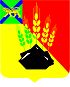 ДУМАМИХАЙЛОВСКОГО МУНИЦИПАЛЬНОГО  РАЙОНА  Р Е Ш Е Н И Е с. Михайловка22.09.2022 г.	                                                                               № 260 О награждении Почетной грамотой ДумыМихайловского муниципального района        Руководствуясь  Положением  «О Почетной грамоте и Благодарственном письме Думы Михайловского муниципального района», утвержденным  решением  Думы  Михайловского  муниципального  района № 111 от 25.08.2016 года, Уставом Михайловского муниципального района и на основании ходатайств: главы Михайловского муниципального района, главы КХФ В.В. Толочка, и.о. главного врача краевого государственного бюджетного учреждения здравоохранения «Михайловская центральная районная больница»,  начальника управления по вопросам образования администрации Михайловского муниципального района, главы Михайловского сельского поселения,  Дума Михайловского муниципального районаР Е Ш И Л А:        1. Наградить Почетной грамотой Думы Михайловского муниципального района за активную жизненную позицию, большой вклад в развитие  Михайловского муниципального района, многолетний труд и в связи с празднованием 96-й годовщины со дня образования Михайловского муниципального района:1.1. Никулину  Елену Мироновну - Почетного гражданина Михайловского муниципального района;1.2. Ломовцева  Валерия Владимировича -  Почетного гражданина Михайловского муниципального района;1.3. Бондарь  Надежду Александровну - Почетного гражданина Михайловского муниципального района;1.4. Грищенко Антонину Владимировну - Почетного гражданина Михайловского муниципального района.      2. Наградить Почетной грамотой Думы Михайловского муниципального района за добросовестный труд, высокие показатели в работе и в связи с празднованием 96-й годовщины со дня образования Михайловского муниципального района:     2.1. Кальманова Артема Викторовича - тракториста – машиниста сельскохозяйственного производства  Крестьянское (фермерское) хозяйство Толочка Василий Васильевич».      3. Наградить Почетной грамотой Думы Михайловского муниципального района за высокие показатели в работе, активную жизненную позицию, значимый вклад в здравоохранение района и в связи с празднованием 96-й годовщины со дня образования Михайловского муниципального района:     3.1. Коробову Светлану Юрьевну - старшую медицинскую сестру амбулатории п. Новошахтинский краевого государственного бюджетного учреждения здравоохранения «Михайловская центральная районная больница»;     3.2. Назину Татьяну Алексеевну - старшую медицинскую сестру поликлиники краевого государственного бюджетного учреждения здравоохранения «Михайловская центральная районная больница».     4. Наградить Почетной грамотой Думы Михайловского муниципального района за активную результативную профессиональную  деятельность и в связи с празднованием 96-ой годовщины  со дня образования Михайловского муниципального района:     4.1.  Белкину  Эльвиру Ивановну - главного специалиста по учету бюджетных расходов отдела финансово-экономического обеспечения муниципального казённого учреждения «Методическая служба обеспечения образовательных учреждений» Михайловского муниципального района.     5. Наградить Почетной грамотой Думы Михайловского муниципального района за многолетний добросовестный труд, достигнутые  высокие показатели в работе, личный вклад в развитие жилищно-коммунального хозяйства и в связи с празднованием 96-ой годовщины со дня образования Михайловского муниципального района:     5.1. Дейкалюк Надежду Павловну - мастера участка теплоснабжения теплового района Михайловский Михайловского филиала КГУП «Примтеплоэнерго».       6. Наградить Почетной грамотой Думы Михайловского муниципального района за активное участие  в общественной жизни Михайловского муниципального района и в связи с празднованием 96-ой годовщины со дня образования Михайловского муниципального района:      6.1. Сиверину Галину Александровну – заместителя председателя общества инвалидов Михайловского сельского поселения Михайловского муниципального района.      6.2. Верховскую Светлану Олеговну – члена общества ветеранов Михайловского сельского поселения.       7. Наградить Почетной грамотой Думы Михайловского муниципального района за активную результативную профессиональную деятельность, внедрение в воспитательный и образовательный процессы инновационных технологий, формирование культурного и эстетического развития личности обучающихся и в связи с профессиональным праздником   Днем Учителя:       7.1. Сиротенко Ольгу  Сергеевну – учителя начальных классов муниципального бюджетного общеобразовательного учреждения «Средняя общеобразовательная школа им. А.И. Крушанова с. Михайловка» Михайловского муниципального района;       7.2.  Притула  Елену Анатольевну  – учителя изобразительного искусства муниципального бюджетного общеобразовательного учреждения «Средняя общеобразовательная школа № 1 п. Новошахтинский» Михайловского муниципального района;       7.3. Кутузову Анну Юрьевну  - учителя английского языка муниципального бюджетного общеобразовательного учреждения «Основная общеобразовательная школа с. Даниловка» Михайловского муниципального района.        8. Наградить Почетной грамотой Думы Михайловского муниципального района за высокий профессионализм, многолетний добросовестный труд, успехи в организации образовательного и воспитательного процессов, большой вклад в дело воспитания детей дошкольного возраста и в связи с профессиональным праздником Днем Учителя:         8.1.  Рябову Викторию Александровну –  воспитателя муниципального дошкольного образовательного бюджетного учреждения детский сад № 2 «Василек» с. Первомайское Михайловского муниципального района.       9. Наградить Почетной грамотой Думы Михайловского муниципального района за высокий профессионализм, многолетний добросовестный труд и в связи с профессиональным праздником Днем Учителя:       9.1. Онипко Ларису Павловну – главного бухгалтера муниципального дошкольного образовательного бюджетного учреждения детский сад № 33 «Ручеек» с. Михайловка Михайловского муниципального района.         10.   Настоящее  решение вступает в силу со дня его принятия.Председатель  Думы Михайловского муниципального  района 			                                Н.Н. Мельничук